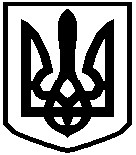 ŠСЛУЖБА СУДОВОЇ ОХОРОНИТериторіальне управління Служби судової охорони у м. Києві та Київській областіН А К А З	                         м. Київ	№      Про проведення атестування окремих співробітників 	територіального управління Служби судової охорони у                 м. Києві та Київській області На виконання вимог наказів Служби судової охорони від 22.01.2024         №№ 17, 19 «Про результати проведення службового розслідування» та з метою розгляду питання про відповідність окремих співробітників територіального управління Служби судової охорони у м. Києві та Київській області (далі – Управління) займаним посадам НАКАЗУЮ:1. 25 січня 2024 року розпочати роботу атестаційної комісії територіального управління Служби судової охорони у м. Києві та Київській області (далі – атестаційна комісія) з проведення атестування окремих співробітників Управління, а саме:полковника Служби судової охорони ЖАБЧЕНКА Сергія Анатолійовича,  начальника відділу матеріально-технічного забезпечення  Управління;капітана Служби судової охорони БРЮХОВЕЦЬКОЇ Світлани Миколаївни, начальника відділу (головного бухгалтера) фінансовоекономічного відділу Управління; капітана Служби судової охорони ФОСТУСА Євгена Івановича, начальника служби з питань запобігання та виявлення корупції Управління;	лейтенанта 	Служби 	судової 	охорони 	КУЧЕРЯВОЇ 	Катерини Олександрівни, провідного спеціаліста юридичної служби Управління; сержанта Служби судової охорони ДОБРОВОЛЬСЬКОЇ Ольги Леонідівни, контролера І категорії 3 відділення взводу охорони (Вищого антикорупційного суду) 4 підрозділу охорони Управління.Голові атестаційної комісії до 26 січня 2024 року організувати заходи для підготовки та надання на засідання атестаційної комісії атестаційні листи стосовно співробітників Управління, визначених в пункті 1 цього наказу.Командиру підрозділу швидкого реагування Управління або особі, яка виконує його обов’язки до 26 січня 2024 року підготувати для надання на засідання атестаційної комісії атестаційний лист стосовно сержанта Служби 2судової охорони ДОБРОВОЛЬСЬКОЇ Ольги Леонідівни, контролера І категорії 3 відділення взводу охорони (Вищого антикорупційного суду) 4 підрозділу охорони Управління, яка відповідно до наказу Управління від 05.05.2022 № 319 виконує обов’язки позаштатного завідувача господарством підрозділу швидкого реагування Управління.Начальнику служби з професійної підготовки та підвищення кваліфікації Управління (Лютий В.В.) до 26.01.2024 надати Голові атестаційної комісії інформацію стосовно стану службової підготовки співробітників Управління, визначених в пункті 1 цього наказу.Засідання атестаційної комісії провести 29.01.2024 о 14.00 год. за адресою: проспект Соборності 15/17, м. Київ, каб. 414.Тимчасовому виконувачу обов’язків начальника служби документального забезпечення та контролю Управління (Хатинецька К.М.) довести вимоги цього наказу до осіб, яких він стосується. Начальнику відділу фізичного захисту, організації безпеки суддів та підтримки (уповноваженому з питань щодо роботи із засобами масової інформації 	та 	з 	питань 	міжнародного 	співробітництва) 	Управління         (Жукович М.І.) забезпечити розміщення цього наказу на офіційному вебсайті центрального органу управління Служби судової охорони не пізніше ніж протягом наступного робочого дня з дня підписання цього наказу.Контроль за виконанням наказу залишаю за собою. Начальник управлінняполковник Служби судової охорони                                        Ігор КОВАЛЕНКО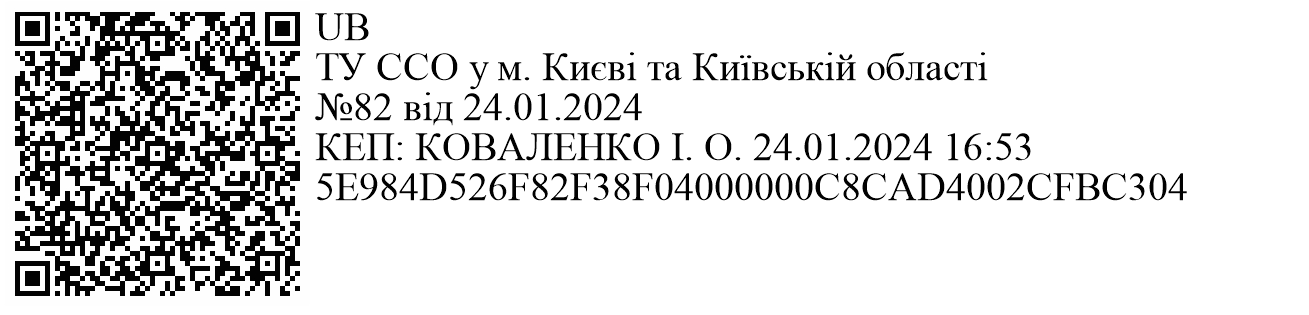 